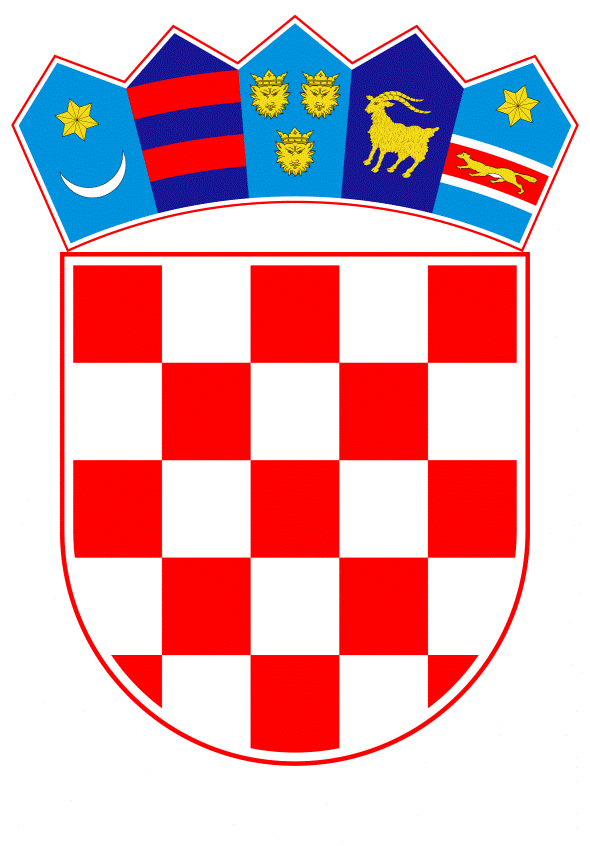 VLADA REPUBLIKE HRVATSKE		Zagreb, 30. prosinca 2020.____________________________________________________________________________________________________________________________________________________PRIJEDLOGNa temelju članka 94. Zakona o hrvatskim braniteljima iz Domovinskog rata i članovima njihovih obitelji (Narodne novine, br. 121/17 i 98/19), Vlada Republike Hrvatske je na sjednici održanoj _____________ donijelaUREDBUO IZMJENAMA I DOPUNI UREDBE O STAMBENOM ZBRINJAVANJU ČLANOVA OBITELJI SMRTNO STRADALIH I NESTALIH HRVATSKIH BRANITELJA TE HRVATSKIH RATNIH VOJNIH INVALIDA I DRAGOVOLJACA IZ DOMOVINSKOG RATAČlanak 1.U Uredbi o stambenom zbrinjavanju članova obitelji smrtno stradalih i nestalih hrvatskih branitelja te hrvatskih ratnih vojnih invalida i dragovoljaca iz Domovinskog rata (Narodne novine, broj 57/18) članak 3. mijenja se i glasi:„(1) Stambeno zbrinjavanje dodjelom stambenog kredita provodi se prema sljedećem redoslijedu:1. članovi uže i šire obitelji smrtno stradaloga ili nestaloga hrvatskog branitelja iz Domovinskog rata2. hrvatski ratni vojni invalidi iz Domovinskog rata (u daljnjem tekstu: HRVI) redoslijedom od I. do X. skupine (2) Stambeno zbrinjavanje dodjelom financijske potpore provodi se prema sljedećem redoslijedu:1. članovi uže i šire obitelji smrtno stradaloga ili nestaloga hrvatskog branitelja iz Domovinskog rata2. dragovoljci iz Domovinskog rata, pripadnici borbenog sektora, koji nemaju ostvaren status HRVI odnosno HRVI koji su u obrani suvereniteta Republike Hrvatske sudjelovali najmanje tri godine i više i3. HRVI koji su u obrani suvereniteta Republike Hrvatske sudjelovali do tri godine, odnosno dragovoljci iz Domovinskog rata pripadnici borbenog sektora, koji nemaju ostvaren status HRVI, a u obrani suvereniteta Republike Hrvatske sudjelovali su najmanje dvije, a najviše tri godine.“.Članak 2.Članak 4. mijenja se i glasi:„(1) Zahtjev za dodjelu stambenog kredita odnosno financijske potpore podnosi se Ministarstvu hrvatskih branitelja (u daljnjem tekstu: Ministarstvo) poštom, elektroničkim putem ili osobno u pisanom obliku na propisanim obrascima, koji su sastavni dio ove Uredbe (Prilozi 1. i 2.), usmeno na zapisnik ili preko sustava eGrađani.(2) Zahtjev iz stavka 1. ovoga članka podnosi se najkasnije do 30. studenoga tekuće godine za iduću kalendarsku godinu.“.Članak 3.U članku 13. stavak 10. mijenja se i glasi:„(10) Prilikom utvrđivanja visine stambenog kredita kod organizirane izgradnje stanova koju provodi Agencija za pravni promet i posredovanje nekretninama u suradnji s Ministarstvom, može se umjesto etalonske cijene građenja uzeti iznos cijene same izgradnje po m² neto korisne površine stana, ovisno o tome što je za korisnika povoljnije.“.Članak 4.U članku 20. stavak 1. mijenja se i glasi:„(1) Stambeni kredit za poboljšanje stambenih uvjeta može se odobriti podnositelju zahtjeva koji ima u knjižnom ili izvanknjižnom (su)vlasništvu stan ili kuću, a financijska potpora za poboljšanje stambenih uvjeta može se odobriti podnositelju zahtjeva koji ima u knjižnom ili izvanknjižnom (su)vlasništvu stan ili kuću, odnosno ima stan ili kuću na kojoj ima pravo doživotnog plodouživanja, uporabe i stanovanja.“.Članak 5.U članku 22. stavku 4. riječi: „iz članka 13.“ zamjenjuju se riječima: „ iz članaka 13., 31. i 32. stavaka 4. i 5.“.Članak 6.U članku 24. iza stavka 2. dodaju se novi stavci 3. i 4. koji glase:„(3)Podnositelj zahtjeva dužan je  dostaviti dokaz o namjenskom utrošku dodijeljenih sredstava u roku od godine dane od dana isplate dodijeljenih sredstava.(4) Iznimno od stavka 3. ovoga članka, ukoliko se radi o podnositelju zahtjeva kojemu su dodijeljena sredstva za izgradnju i koji u trenutku isplate  sredstava nema građevinsku dozvolu, rok od godine dana za dostavu dokaza o namjenskom utrošku dodijeljenih sredstava računa se od dana pravomoćnosti građevinske dozvole ukoliko u roku od 30 dana od dana isplate sredstava dostavi dokaze da je podnio zahtjev za izdavanje građevinske dozvole.Dosadašnji stavak 3. koji postaje stavak 5. mijenja se i glasi:„(5) Ukoliko se utvrdi da podnositelj zahtjeva nije dostavio dokaz o namjenskom utrošku dodijeljenih sredstava u roku od godine dana od dana isplate dodijeljenih sredstava odnosno pravomoćnosti građevinske dozvole, niti se isto može utvrditi izvidom Stručne komisije, ostavlja mu se dodatni rok do godine dana za dostavu dokaza o namjenski utrošenim dodijeljenim sredstvima.“.Dosadašnji stavak 4. postaje stavak 6.Članak 7.Ova Uredba stupa na snagu osmoga dana od dana objave u Narodnim novinama.KLASA:URBROJ:Zagreb, Predsjednikmr. sc. Andrej Plenković, v. r.OBRAZLOŽENJEČlanak 1.Izmjena članka 3. je potrebna da bi se jasnije utvrdio redoslijed i na listi prvenstva za dodjelu stambenog kredita.Članak 2.Izmjena članka 4. je potrebna radi mogućnosti podnošenja zahtjeva i preko sustava eGrađani, kako bi se olakšalo podnošenje zahtjeva korisnicima.Članak 3.Člankom 13. Uredbe bila je propisana prodaja stanova kod organizirane stambene izgradnje po cijeni same izgradnje po m², a ne po etalonskoj cijeni izgradnje jer je cijena same izgradnje bila jeftinija budući da građevinsko zemljište, te troškove komunalnog opremanja i komunalnog doprinosa snosi jedinica lokalne samouprave. Kako je došlo do povećanja troškova izgradnje stanova, dolazi do situacije da su cijene izgradnje stanova veće od etalonske cijene izgradnje stanova, stoga bi taj trošak neopravdano išao na teret budućih korisnika, te bi isti bili stavljeni u neravnopravan položaj prema stradalnicima koji su prethodno ostvarili pravo na stambeno zbrinjavanje kupnjom stana po etalonskoj cijeni izgradnje. Ukoliko pak cijena izgradnje bude povoljnija, osnovica za izračun kupoprodajne cijene stana bit će cijena izgradnje stanova. Stoga je bilo potrebno izmijeniti predmetni članak.Članak 4.Sve više HRVI starije životne dobi prenose vlasništvo kuće ili stana na druge osobe koje će o njima skrbiti, a zadržavaju pravo služnosti na objektu. Ovom izmjenom će se i njima omogućiti da ostvare financijsku potporu za poboljšanje stambenih uvjeta.Članak 5.Izmjena članka 22. stavka 4. je potrebna radi utvrđivanja osnovice prodaje stanova korisnicima kojima su utvrđene zapreke za stambeno zbrinjavanje koja je bila propisana za stradalnike iz Domovinskog rata u vrijeme početka korištenja tih stanova (kao i kod korisnika koji nemaju utvrđene zapreke), a bez pripadajućeg popusta s osnove statusa člana uže i šire obitelji smrtno stradalog ili nestalog hrvatskog branitelja iz Domovinskog rata, HRVI i člana uže obitelji HRVI te dragovoljaca iz Domovinskog rata.Članak 6.Izmjena članka 24. je potrebna jer se pokazalo da je rok od jedne godine od dana isplate sredstava za izgradnju prve nekretnine prekratak u slučajevima kada podnositelj zahtjeva tek treba ishoditi građevinsku dozvolu. Stoga se predlaže da se rok za pravdanje računa od dana pravomoćnosti građevinske dozvole no podnositelj zahtjeva mora u roku 30 dana od dana dodjele sredstava dostaviti dokaz da je podnio zahtjev za izdavanje građevinske dozvole.Članak 7.Ovom odredbom određuje se stupanje na snagu ove UredbePredlagatelj:Ministarstvo hrvatskih braniteljaPredmet:Prijedlog uredbe o izmjenama i dopuni Uredbe o stambenom zbrinjavanju članova obitelji smrtno stradalih i nestalih hrvatskih branitelja te hrvatskih ratnih vojnih invalida i dragovoljaca iz Domovinskog rata